Oakham Town Council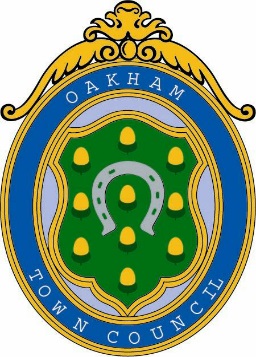 Rol House, Long Row, Oakham, Rutland, LE15 6NL  01572 723627         enquiries@oakhamtowncouncil.gov.ukwww.oakhamtowncouncil.gov.ukTO:  All members of the Town CouncilIn accordance with the requirements of the Local Government Act 1972, you are hereby summoned to attend a meeting of Oakham Town Council on Wednesday 12 January 2022 at 6.30 p.m.  The meeting will be held at the Town Council Offices, Rol House, Long Row, Oakham, LE15 6LNKaren BellKaren BellLocum Clerk to the Council05 January 2022NOTICE OF MEETINGPublic Notice of the meeting has been given in accordance with schedule 12, Para 10(2) of the Local Government Act 1972. The Meeting is open to the press and public. Members of the public attending this meeting are advised that it may be filmed and recorded.AGENDA APOLOGIES AND REASONS FOR ABSENCE:  To receive and approve apologies for absences DECLARATION OF MEMBERS’ INTERESTS AND APPLICATIONS FOR DISPENSATION:  Reminder to Members to disclose either a Pecuniary Interest or Other Interest in any item on the agenda.  The clerk cannot advise members on this. Members are personally responsible for declaring an interest. Members are respectfully advised to read the Code of Conduct for more information. Councillors are also responsible for ensuring that their Registers of Interests are up to date (within 28 days of any changes)DEPUTATIONS FROM MEMBERS OF THE PUBLIC:  An opportunity for members of the public to speak in accordance with Standing Orders 1 (d)- 1(i)COUNCILLOR VACANCY: To receive informationFULL COUNCIL       5.1		Minutes:  To confirm the accuracy of the minutes from the meeting held on 08 December 2021 				Attached5.2	To receive an update on any matters arising not included elsewhere on the agenda6.  PLANNING APPLICATIONS:  The following are to be considered2021/1410/FUL	Demolition of existing house and garage.  Construction of 2 no. 3 storey, 5-bedroom dwellings, new garage to be constructions for 1 no. dwelling and attached garage to be incorporated into other dwelling.  Associated landscaping at 57 Stamford Road, Oakham2021/1419/CAT	1 no. Oak Tree – Fell at 14 Barlow Road, Oakham2021/1441/FUL	Conversion of attached garage and erection of a single storey front extension at 39 Nene Crescent, Oakham, LE15 6SG 2021/1451/FUL	Demolish garage and replace with a new detached garage and home office at 5 Brooke Road, Oakham 2021/1460/CAT	1 no. acer negundo (box elder) - clear building by 1-2m. 1 no. acer palmatum (Japanese maple) – fell at Jerwood School Of Design, Station Road,  Oakham 2021/1464/CAT	1 no. cotoneaster spp. (Cotoneaster)- clear building by 1-2m. 1 no. acer negundo (box elder), 1 no. acer ginnala (Amur maple), 1 no. betula pendula (silver birch), 1 no. chamaecyparis lawsoniana (Lawson cypress), 1 no. crataegus laevigata (midland hawthorn), 1 no. prunus cerasifera ( plum cherry) 'nigra', 2 no. alnus cordata (Italian alder), 3 no. betula utilis (Himalayan birch)- clear telecom line by 1-2m from some trees, fell one dead birch. 1 no. acer platanoides (Norway Maple)- remove dead branches. (088H) 1 no. acer negund - clear building by 1-2m and clear 6m over road at Merton Building, Church Street, Oakham 2021/1465/CAT	1 no. taxus baccata (Yew)- remove dead branches. 1 no. taxus baccata (yew)- clear garage by 1-2m. 1 no. ilex aquifolium (English holly)- clear building by 1-2m. 1 no. crataegus crus-galli (cockpit thorn)- clear building by 1-2m and remove dead branches. 1 no. taxus baccata (yew)- clear building by 1-2m. 1 no. crataegus laevigata (midland hawthorn) - remove dead branches. 1 no. ilex aquifolium (English holly)- clear building by 1-2m. 6 no. taxus baccata (yew)- clear building by 1-2m from nearby tree and clear 6m above road at Oakham School Chapel, Church Street, Oakham 2021/1466/CAT	1 no. tilia spp. (Lime species) - remove dead branches. 1 no. tilia cordata (small- leaved linden) - Remove dead branches at  Deanscroft, Station Road, Oakham 2021/1472/FUL	Single storey flat roof extension to the rear of the property at 80 Burley Road, Oakham 7.  COUNCILLOR’S QUESTIONS 	 To answer questions previously notified to the Clerk under Standing Order 9 8.  CLERK’S REPORT:  To receive information  9.  CHAIRMAN’S REPORT:  To receive information10. WORKING GROUPS AND OUTSIDE BODIES10.1		Policies & Procedures WG:  To consider remit of WG10.2	To receive and consider reports from members, working groups and outside bodies10.3		Councillor LRALC Training:  To receive Councillors report10.4		Welcome Back Fund:  For Further consideration11. TO CONSIDER CORRESPONDENCE RECEIVED 11.1	To consider the use of Oakham Bandstand by the Rutland Concert Band for Proms in the Park on either 25 June 2022 or 02 July 202211.2	To consider the following from RCC	11.2.1		Request from Community Safety Officer for OTC			approval to put signage up in the park – No cost to 			OTC. 	11.2.2		Request  from Street Scene Officer for OTC to fund the 		cost of a larger bin unit at Kestrel Road, Oakham – cost 		to OTC, £300 approx.12. FINANCIAL AND GOVERNANCE ISSUES   	12.1		Payments for Approval					To follow  	12.2		Bank Reconciliation as at 30 November 2021 		Attached  	12.3		Bank Reconciliation as at 31 December 2021		To follow      12.4		Oakham Hopper:  To consider proposal from RCC for OTC to subsidise the service 			   Previously Circulated  	12.5		External Audit:  To receive information  	12.6		Internal Controls Policy:  For consideration and approvalAttached  	12.7		Rialtas Accounting Software:  To consider approval of end of year package      12.8		Cambridge Building Society:  To approve the removal of Cllr Burton as a signatory and to confirm a new signatory13. TOWN CRIER:  To consider application pack and selection process	Attached14.  CHRISTMAS LIGHTING:  To receive 2021 Christmas Lighting Outurn Report and        to commence forward planning for 2022 Christmas Lighting15.  CHURCH STREET PUBLIC CONVENIENCES15.1	Footpath Repairs:  For consideration and approval15.2	Refurbishment: To consider Report No 2022/01 submitted by Cllr Romney							Attached16.  ENTERTAINMENT:  To consider Report No 2022/02 submitted by Cllr Romney											Attached17.  AWARDING CONTRACTS WITH TRANSPARENCY: To consider Report No        2022/03 submitted by Cllrs. Lowe and Orchard				Attached18. LIGHTING CUTTS CLOSE:  To consider Report No 2022/04 submitted by Cllr       Romney										Attached19. LOCAL COUNCIL AWARDS SCHEME:  To receive information and to consider20. CLIMATE AND WILDLIFE EMERGENCY DECLARATION:  To consider												Attached21. MATTERS FOR FUTURE DISCUSSION:  To receive information22. MATTERS FOR CONSIDERATION IN PRIVATE:  To resolve that the press and       public be excluded from the  meeting during consideration of the following items on       the grounds that they relate to individuals and the financial affairs of particular       persons. This information is classed as exempt under paragraphs 1, 2 and 3 of       Schedule 12A to Section 100A of the Local Government Act 1972 (as revised by The       Local Government (Access to Information) (Variation) Order 2006).    	22.1		To confirm appointment of Town Clerk     	22.2		Review of the following Leases		   Previously circulated				22.2.1		Bowls Club				22.2.2		Tennis Club23. DATE AND TIME OF NEXT MEETING:  09 February 2022 @ 6.30 p.m. NOTES:a) 	The meeting is open to the press & public. b) 	The Town Council allows a short period of time at meetings of the Full Council 	when residents can put questions to the council. At other times, the public are not 	able to take part in the proceedings except at the discretion of the Chairman who 	may at a convenient time in the transaction of business adjourn the meeting and 	suspend standing orders to allow any member of the public to address the meeting 	and ask questions requiring answers of a factual nature c) 	Mobile phones are to be switched to silent during the meeting